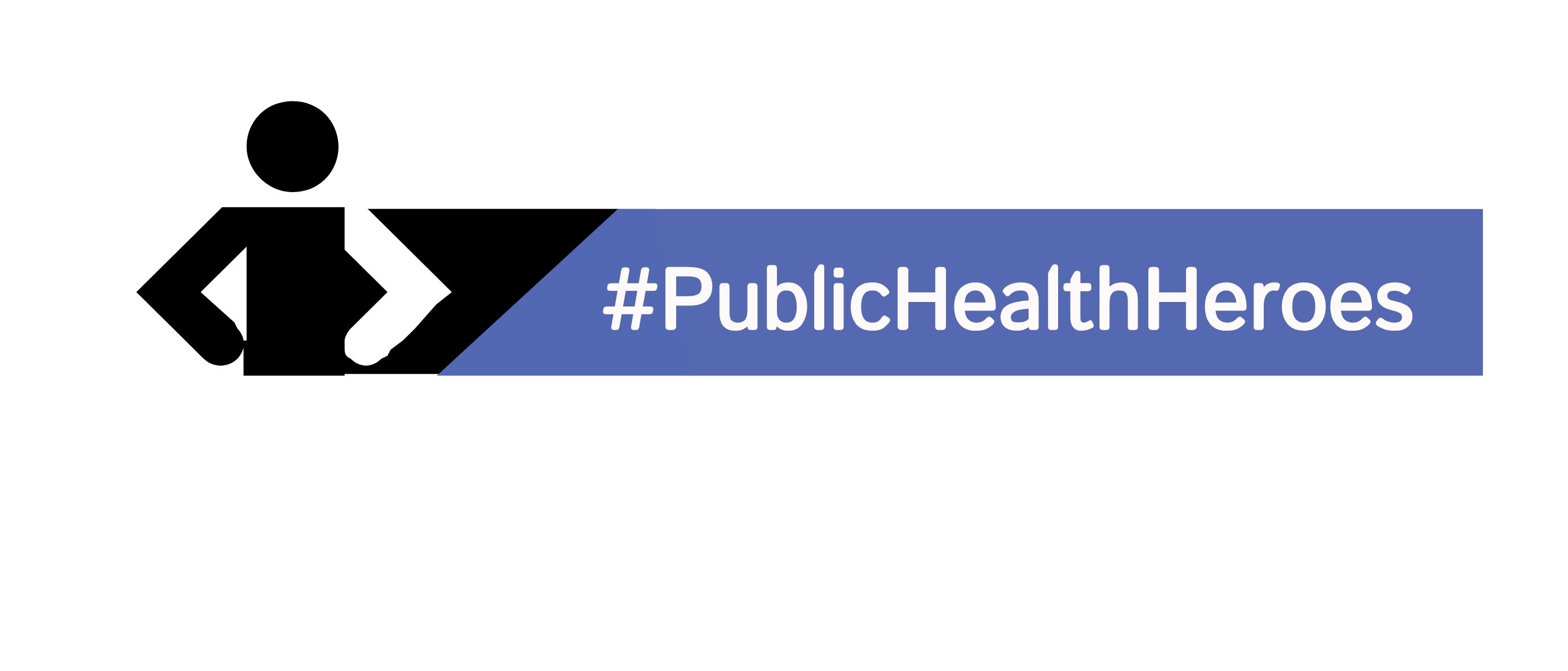 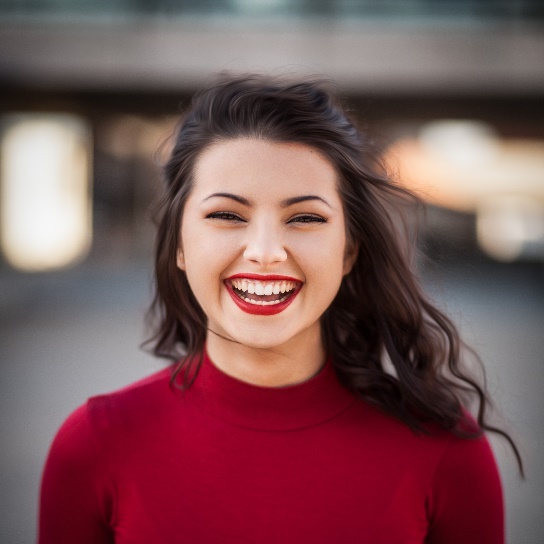 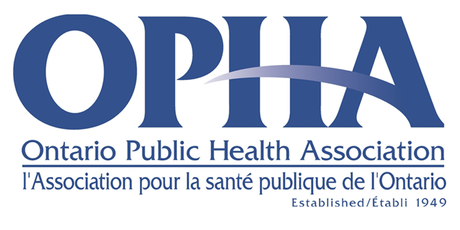 OUR role in public healthWhat we champion every day to keep communities healthy: [Insert description of what this teams does in their day-to-day roles in public health to keep communities healthy] What we would like to see for the future of public health:[Insert what your team would like to see for a better than normal post-pandemic world] 